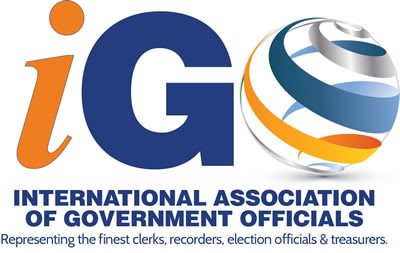 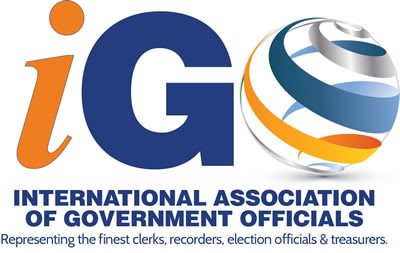 Excellence in County Government  Award Nomination Form Please use this form to nominate the person you feel most deserving of the Excellence in County Government Award. The deadline for nominations is May 1, 2023. The criteria for selection are as follows: Has exemplified leadership, ingenuity, provided excellence in his/her office and is of the highest Integrity Has been a member of a government officials association for at least five years Has been active in attending Winter Education Conference and Annual Conferences Has held a leadership role by chairing or co-chairing a committee, or has served as a member of the Board of Directors or as an officer For the Excellence in County Government, I would like to nominate: Name: ________________________________________________________ 	Title: _________________________________________ Count and State: ______________________________________________________________________ Phone: _________________________________________  	 	 	Email: _________________________________________ Reason(s) for nomination (Please attach any supporting documentation you have): Nominator: ____________________________________________________  	Title: _________________________________________ County and State: ____________________________________________________________________ Phone: ____________________________________________  	 	Email: _________________________________________ Please complete and return to: kim@iaogo.org or by mail to P.O. Box 785 Dunn, NC 28335 